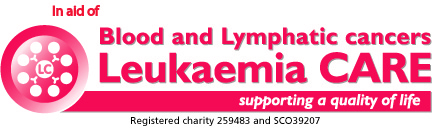 Dear Fundraiser,Thank you for enquiring to make a sponsored skydive on behalf of Leukaemia Care. Everything you need is enclosed in this pack including booking information and sponsorship forms and we've made it as easy as possible for you to take part. Please help us to reach out to each of the 27,000 patients diagnosed with a blood or lymphatic cancer.  Currently too many patients and their families struggle on without our help simply because they do not know they could turn to our freephone CARE Line.  With your help we can continue to change this. Your support means a great deal to us as we strive to help to everyone affected by a blood or lymphatic cancer.  What kind of skydive will I be doing?A Tandem skydive allows you to enjoy one minute of freefall strapped to the front of a fully qualified instructor and you simply need a short 20 minute briefing beforehand as it is the instructor who opens and lands the parachute. This type of skydive is open to most people however there are a few age, weight and health restrictions so please check before booking.How much do I have to fundraise?In order to take part and effectively jump for free Leukaemia Care ask you to raise a minimum amount of £400 in sponsorship money. This amount covers the cost of the Tandem jump which is £200 paid to Target Skysports who offer a discounted price and a minimum donation of £200 that will come to the charity. Every extra penny that you raise over the minimum comes straight to us, so please try to raise as much as you possibly can! How to take partReserve a place on your chosen date by paying a deposit of £75 per person to Target Skysports.We will need the following details for every jumper to ensure they are within the restrictions (see overleaf)NameAge, weight & heightContact mobile phone number & email addressYou can book and pay your deposit by:Phone – just call and speak to one of the Target Skysports skydiving advisors on 01132 505 600Online at www.skydiving.co.uk/Booking.htm and your payment will be securely processed Email – Booking Office info@skydiving.co.uk and we can call you backStart fundraising! You will be provided with official sponsorship forms to collect donations from friends and family and you can also register to fundraise online via http://www.justgiving.com/leukaemiacareOn the day of your skydive you will need to:Arrive at the airfield at the designated time and register in the reception. If you are aged 40+ or have a medical condition / recent injury / are taking medication then you will also need to hand in your BPA medical form signed and stamped by your doctor.Pay the remaining balance of £125 for the skydive. Kindly note that this amount can only be paid in cash or by debit (or credit card with a 3% fee)  Or if you have fundraised everything online then please contact us before your jump dateYou will also need to hand in a cheque payable to ‘Leukaemia CARE for the minimum amount of £200 or more or contact us in advance regards proof of online fundraising. Kindly note that cash or card payments cannot be accepted at the airfield for payment of the sponsorship money.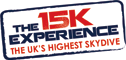 Complete 20 minutes of training with your instructor 
Enjoy your Tandem Skydive from 15,000ft!Who can take part in a Tandem Skydive?AGE RESTRICTIONS - Tandem SkydivingOverall age range: 16 years and older. There is no upper age limit for tandem skydiving.Age 16-17: Parental consent will be required. This is in the form of parental/guardian signature on the Skydive Hibaldstow membership form, BPA medical form and BPA membership agreement form.Age 16-39: Students will be required to sign a tandem student self-declaration medical on arrival.Age 40 and over: Students must have a BPA tandem medical form stamped by their doctor.WEIGHT RESTRICTIONS - Tandem SkydivingMaximum weight: 16 stones (100kg) for both males and femalesAlthough it is less important to be physically fit for a tandem skydive, students must be aware that some weather conditions are less suitable for students who are less physically fit, less agile, in particular those with a high Body Mass Index and/or are close to the weight limit or for those with physical disabilities – these students may have to wait for more favourable weather in order to complete their skydive.MEDICAL CONDITIONS AND NOTES – Please Read CarefullyCertain medical conditions (for example, epilepsy, some cardiovascular and neurological conditions and some forms of diabetes) or recurring injuries (for example, recurring dislocations) may preclude you from participating in a skydiving course. If you are in any doubt, please contact the parachute centre or consult the notes on the BPA Tandem medical form for more detailed information. We reserve the right to refuse training or to postpone a jump if weather conditions or other factors are deemed not suitable for an individual student at the Centre Chief Instructor's discretion. It should be noted that not all weather conditions may be suitable for all students.What about insurance?The only type of insurance included is the mandatory membership to the British Parachute Association. There is no medical or personal accident insurance included. However if you would like to take out a one-off tandem jump policy then this is your choice. We cannot provide or recommend insurance however there are several companies that offer this include Skycover www.sky-cover.co.uk 0844 892 1515If you need any information about the skydive itself or the age, weight and medical restrictions then you can contact Target Skysports directly on telephone number 0113 250 5600 or email info@skydiving.co.uk as they are in the best position to answer any questions.Your support means a great deal to us. Good luck with raising your sponsorship and we look forward to hearing from you soon.Leukamia CARE contact : Clare BrooksRegistered Address: One Birch Court, Blackpole East, Worcester. WR3 8SGEmail: clare.brooks@leukaemiacare.org.ukFundraising Line: 0845 521 3456 / Office Number: 01905 755 977 / Fax Line: 01905 755 166CHARITY SKYDIVING TERMS - By taking part in a skydive for charity you are bound by the following terms and agree:That if you intend to cover the cost of the skydive with sponsorship money you will aim to meet the minimum fundraising target set by the charity, otherwise you will cover the remaining amount yourself and/or pull out of the event and refund all monies to the sponsors.To make every effort to exceed the minimum targetTo send on any additional funds raised directly to the charity within the timeframe agreed. Failure to do so is considered theft.To make clear to sponsors if you are not paying for the skydive yourself and that the cost will be covered with their sponsorship moneyThat your contact details may be passed on to the charity. This is so that they may support you with your fundraising efforts and arrange to collect any additional sponsorship after the jump. Your details will not be passed on by us to any other third party.Skydiving is an adventure sport and participation involves a risk of injury or death and you voluntarily accept all the risks inherent That the charity will not accept any liability or responsibility for you taking part in a skydive.